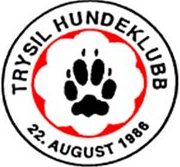 Referat fra styremøte i Trysil Hundeklubb  				20. januar 2014Merete TangnæsSekretærSted: Grøndalen klubbhusTid: 20.01.2014 - kl 18.00 – 20.00Tilstede: Merete, Wenche, MaritSaksliste:Saksliste:1ÅrsmøteIngen frasigelser innen fristen.Marit gikk igjennom årsmeldingen.Marit avklarer med valgkomiteen. Bevertning til årsmøtet tors. 27.2. Wenche gikk igjennom regnskapet.Vedtak: Årsmelding og regnskap enstemmig vedtatt.2Kurs/MiljøtreningØnske om kurs i Rally-lydighet fra medlem. Merete sjekker aktuelle kandidater.Lydighetskurs – starter 13.3. Annonseres i TP. Ikke-medlemmer som skal være med på kurs og ønsker å bli medlem - må likevel betale full pris for kurset, men får refundert mellomlegget fra THK når de er blitt betalende medlemmer.Treninger – agility m/veileder – forsøker på noen mandager. Vedtak: Forslag til kurs og treninger enstemmig vedtatt3Hundens dag 201424.5.2014 kl 12. Tilbakemeldingfrist for om THK skal delta er 10.2. THK deltar ikke denne gangen. Ticpakcs – hundeposer er satt ut flere steder i Trysil. Dette er gjort av Teknisk drift i Trysil kommune – bl.a. på Flomvollen. Bra tiltak!Vedtak: THK deltar ikke på NKKs offisielle Hundens Dag denne gangen – men vurderer en ”lokal Hundens dag” en annen dato.4EventueltPostkassa ved Hallen er mer eller mindre ødelagt – samt vanskelig å få opp. Ny nøkkelboks kjøpes inn, med kodelås.Tidtakingsutstyr til agility – styret enig om at dette kjøpes inn.Vurdere å kjøpe inn ”høytørke” for å få varme i hallen til neste sesong.
Vedtak: Innkjøpene enstemmig vedtatt 